区精扶办字〔2021〕9号  关于开展建档立卡脱贫户、边缘易致贫户“两不愁三保障”和防止致贫返贫动态监测帮扶“回头看”大排查行动的通知各镇、有关街道，各行业主管部门、各结对帮扶单位：按照中央、省、市关于实现巩固拓展脱贫攻坚成果同乡村振兴有效衔接的工作部署，要求过渡期内要在巩固拓展脱贫攻坚成果上下更大功夫、想更多办法、给予更多后续帮扶。根据市精准扶贫攻坚战领导小组领导指示，决定在全区开展建档立卡脱贫户、边缘易致贫户“两不愁三保障”和防止致贫返贫动态监测帮扶“回头看”大排查行动。现将有关工作通知如下：目标要求以习近平新时代中国特色社会主义思想为指导，深入贯彻全国巩固拓展脱贫攻坚成果同乡村振兴有效衔接工作会议精神和习近平总书记视察江西重要讲话精神，坚持稳中求进工作总基调，聚焦建立健全巩固拓展脱贫攻坚成果长效机制，紧盯建档立卡脱贫户、边缘易致贫户“两不愁三保障”和防止致贫返贫动态监测帮扶等工作，开展全面“回头看”。通过大排查行动，排查短板弱项，及时解决问题，不断夯实脱贫基础，巩固提升脱贫成果，确保脱贫成效可持续、经得起检验。工作内容（一）对脱贫户和边缘易致贫户“两不愁三保障”开展“回头看”，防止出现返贫新致贫现象。对照“两不愁三保障”标准，全面排查建档立卡脱贫户、边缘易致贫户产业、就业、收入及饮水、住房、医保、教育保障等情况，了解是否有产业或就业，家庭主要收入来源，是否稳定可持续，是否为疑似收入较低或支出型困难家庭；饮用水是否水量充足，无异味和明显杂质；住房是否存在裂缝、透风漏雨现象；是否代缴（购买）医疗保险，慢性病人是否办理慢性病证明，除防贫保险赔付外，住院自付费用是否高于10%；义务教育阶段学生是否有辍学学生；是否有技能技术培训需求，是否有小额贷款意愿，是否参加励志超市积分评比兑换物质，是否存在其他帮扶政策“应享未享”情况。通过排查，发现存在的问题，抓实问题整改，举一反三，确保问题及时清零，不反弹。（二）开展防止致贫返贫动态监测帮扶“回头看”，确保易致贫返贫人口快速发现和响应机制得到有效落实。全面梳理相对贫困监测摸排、识别、落实帮扶措施、致贫返贫风险因素消除等过程情况，了解是否按照10种典型特征开展监测摸排；2020年以来新增对象是否建立识别程序资料；是否对行业主管部门比对数据进行核实；是否对监测摸排对象、比对信息核实疑似对象开展识别研判；是否开展致贫返贫风险因素消除研判；已致贫返贫风险因素消除对象是否建立消除程序资料。按照发现的问题，及时完善整改。工作步骤（一）全面排查阶段。（即日起至4月12日）。组织全体帮扶干部、驻村工作队深入脱贫户、边缘易致贫户家中开展全面排查，填写排查登记表，核实“两类人群”动态监测帮扶台账的准确性；村“两委”和驻村工作队按照防止致贫返贫动态监测帮扶机制要求，全面梳理从摸底、识别、帮扶到退出全过程，确保摸清情况底数，找全问题清单，形成有效数据，整理成册，做好数据分析与汇总。针对查找出的问题，及时采取措施整改解决到位。（二）抽查复核阶段。（4月13日—4月22日）。统筹组织行业部门、抽调精干力量，对照各镇（街道）村排查情况和问题清单，对全区54个村开展抽查复核工作。（三）集中整改阶段。（4月23日—4月30日）。各单位（部门）集中时间和精力，对照全面排查阶段排查梳理未能解决的问题，分类研究落实措施 ，分级制定整改方案，明确责任分工和完成时限，扎实推进落实整改，确保所有问题全部整改到位。工作要求（一）提高认识。开展建档立卡脱贫户、边缘易致贫户“两不愁三保障”和防止致贫返贫动态监测帮扶“回头看”大排查行动，是巩固脱贫攻坚成果的重要举措。各单位（部门）要切实履行主体责任、监管责任和帮扶责任，加强排查行动的组织领导。主要领导要亲自部署，分管领导全程调度，抓好工作落实，确保工作取得实效。（二）精心组织。各帮扶单位要切实组织好本单位干部按时、按要求完成排查工作，坚决杜绝乱填、代填、不填等现象，确保排查信息准确。各村要做好数据分类汇总，建立问题清单，与工作小结一并交镇（街道），镇（街道）将问题清单汇总后于4月14日前报区精准办（联系人：陈丽，联系电话：8199354，邮箱：zgqfpb@126.com）。各行业主管部门要主动靠前，积极与镇（街道）村对接，对发现的短板弱项建立问题台账，细化任务，明确工作进度，确保问题全面清零。（三）结果运用。根据村“两委”、驻村工作队和帮扶干部自查情况，通过抽查复核，形成调研专报报区主要领导。各单位（部门）排查和整改质量纳入2021年年终绩效考核。    附件：1.章贡区脱贫户和边缘易致贫户“两不愁三保障”排         查登记表           2.章贡区防止致贫返贫动态监测帮扶排查情况登记表3.章贡区建档立卡脱贫户、边缘易致贫户“两不愁三    保障”“回头看”大排查行动问题清单章贡区防止致贫返贫动态监测帮扶“回头看”大排      查行动问题清单               章贡区精准扶贫工作领导小组办公室                 2021年4月8日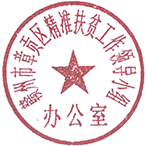 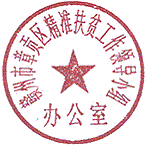 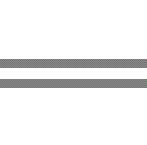 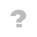 赣州市章贡区精准扶贫工作领导小组办公室   2021年4月8日印发  